Как научить ребенка рисовать, если вы сами этого не умеете?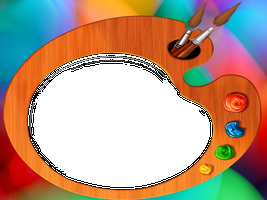 Не спешите расстраиваться. Существует множество приемов, с помощью которых можно создавать оригинальные работы, даже не имея никаких художественных навыков. И вы, и ваш ребенок получит от таких занятий не только удовольствие. В этих играх он познакомится с цветом, свойствами красок, у него разовьётся художественный вкус и пространственное воображение, фантазия и трудолюбие. А ещё проникнется уважением к родителям, которые умеют делать такие вещи!ПРИМАКИВАНИЕ.Примакивание - это такой способ рисования красками. Берем кисточку, набираем на неё краску (лучше гуашь) и плашмя прикладываем к бумаге. Получается ровный красивый отпечаток. Что можно изобразить таким способом? Вот некоторые темы: Орешки - Прочитайте с малышу стихотворение "Белочка"Орешки, орешки у белки на тележке.Всем она их раздаёт. - Вот тебе, лисичка,Это двум синичкам,Вот зайчику, вот мишке,Да позовите мышку,Пусть бежит скорее к нам,Я и ей орешков дам.Нарисуйте или наклейте вырезанных зверюшек, которым белочка будет раздавать орешки. Предложите ребенку побыть белочкой и изобразить орешки приемом "примакивание", в лапках животных или в мисках.Принцесса (нарядное платье).Нарисуйте или обведите по контуру кукол в пышных платьях. Рассмотрите, какие бывают узоры на тканях. Покажите ребенку, как можно украсить платье приемом "примакивание". Это могут быть цветы, полосочки, звёздочки. Не забудьте нарисовать принцессе украшения - серьги, бусы.Так же можно сделать красивую скатерть, ковер. Только здесь задание усложняется. Нужно нанести узор по краям - сделать кайму, стараясь, чтобы он получился симметричным.Цветы - сначала кончиком кисти делаем серединку цветка, а затем вокруг нее по кругу "примакиваем" лепестки. Также делаем и листочки.Деревья. Нарисуйте ствол и ветки и предложите ребенку сделать разноцветные листочки.Птицы. Используя кисти разных размеров и разную краску, можно изобразить птичку. Самой толстой кистью делаем туловище, кистью поменьше - крылья. Той же кистью делаем хвостик - три - четыре примакивания. Головку и лапки делаем обычным способом.Рыбки. Толстой кистью делаем туловище. Маленькой кистью плавники. А вот хвостики рыбкам можно сделать как угодно. Это может быть и длинный пышный хвост, как у золотой рыбки и короткий, прямой, и длинный. Рассмотрите с малышом картинки или лучше живых рыбок. Обратите внимание на то, какие бывают разные рыбки.Выбери цвет.Малышам даются трафареты с изображением различных предметов. Их задача - определить, какими цветами эти предметы могут быть окрашены (солнышко - желтое, елка - зеленная, цветок - красный, белый, синий, шапочка и т.д.).Затем закрашивается краской лист бумаги по размеру трафарета и трафарет наклеивают на закрашенный лист.Коробочка для подаркаВозьмите пакет из-под молока или другую коробку. Лучше предварительно обклеить её белой или другой бумагой светлых тонов. Предложите ребенку сделать красивую коробочку для подарка (стаканчик для карандашей). Хорошо заранее рассмотреть с ребенком такие коробки, шкатулки, обратить внимание на узоры. Для такой работы необязательно пользоваться кисточкой. Можно наносить узоры в виде цветов и ватной палочкой. Не забудьте выполненную вместе с ребенком работу использовать по назначению.Дорожки.На листе бумаги или картона в разных углах нарисуйте (или приклейте вырезанные из бумаги) домики и зверюшек. Предложите ребенку нарисовать разноцветные дорожки к каждому домику, чтобы зверюшки не заблудились.Помните, что кистью по бумаги надо рисовать сверху вниз!РИСОВАНИЕТрёхлетний ребенок уже может иметь дело с темперой, гуашью или акварелью. Поместите немного водорастворимой краски на лист бумаги и покажите малышу, как размазать ее по всей бумаге с помощью кисточки. Занимаясь этим он заметит, как изменяются цвета, если их смешивать. В качестве кисточки можно использовать зубочистку. Окуните ее в каску и проведите на бумаге разные линии. Напишите с ее помощью имя ребенка. Это заинтересует его. Превосходными кисточками могут быть палочки для чистки ушей, листья и перья птиц. Малыш будет очень гордится рисунком, который сделал сам.Солнышко.Сделайте на бумаге круг желтой или оранжевой гуашью (не жалейте краски) и предложите малышу палочкой для чистки ушей провести от круга лучики в разные стороны.Ёжик.Нарисуйте гуашью ёжика и вместе с малышом с помощью зубочисток или спичек нарисуйте ему иголки.Елка с шариками и огоньками.Нарисуйте елку. Отдельно разведите гуашь разных цветов и с помощью ушных палочек нарисуйте разноцветные шары и огоньки.Волшебные кляксы.Вам понадобится гуашь, толстая кисть и бумага (лучше 1/2 или 1/4 листа).Согните лист бумаги пополам и разверните снова. На одной половине попросите ребёнка поставить несколько жирных клякс, мазков или завитков. Теперь согните лист снова пополам и плотно прижмите ладонью. Осторожно разверните лист. Вы увидите причудливый узор. Подумайте вместе с ребёнком, на что это похоже? Можно подрисовать фломастером какие-то детали.Варианты: можно нарисовать на половинке листа какую-нибудь фигуру - овал, треугольник и т. д.; можно рисовать несколькими цветами.Картинка с двух сторон.Вам понадобится картонный лист, широкая кисть, скрепки, цветные карандаши.Сначала надо закрасить любой краской лист картона (подойдет старая картонная папка). Сразу же, пока краска не высохла, положите сверху лист обычной белой бумаги (лучше писчей). Прикрепите бумагу скрепками и пусть ребёнок нарисует, что-то цветным карандашом на белом листе. Если хотите, можете использовать раскраску, но рисунок должен быть простым - какой-нибудь предмет. Когда рисунок будет закончен, открепите и снимите бумагу. Смотрите, что получилось - на той стороне, что была прижата к папке, получилась цветная картинка с выпуклым, как бы оттиснутым рисунком.Возьмите густую не разведенную водой краску (лучше использовать акриловую или гуашь) и нарисуйте цветное пятно. Кусочком картона или вязальным крючком процарапайте линии. А можно вырезать картон зубчиками и процарапать в краске гребешочки. Крючком процарапайте разные завитки. Краем картона выдавите линии крест-накрест. Сделайте отпечатки колпачком фломастера. После того как ребенок освоит эту технику, можно приступать к созданию картины. Для этого на нескольких листах бумаги нанесите краску разных цветов и разными способами процарапайте поверхность. Теперь собирайте композицию. Например, из кусочка с гребешками вырежьте водоем, из завитушек - небо с облаками, из чешуйчатой поверхности сделайте змейку и так далее. Вырезанные элементы наклейте на чистый лист бумаги.Очень интересными получаются рисунки из точек. Для этого воспользуйтесь обыкновенной палочкой для чистки ушей. Для каждого цвета вам понадобится отдельная палочка. С помощью этой техники прекрасно получаются цветы сирени или мимозы. Проведите линии-веточки фломастером. А гроздья цветов уже делайте палочками. Но это уже высший пилотаж! Не меньшее удовольствие принесет ребенку и рисование более простых вещей - цветочки и ягодки (стебельки можно нарисовать фломастером). А можно вырезать из бумаги платье (платок, скатерть, варежки) и украсить орнаментом из точек.Прекрасные работы можно сделать, используя отпечаток пальца. Для этой работы подойдут раскраски из книжек - мишки, зайчики, цыплята, в общем что-то пушистое. Только одно условие - рисунки должны быть крупными, без мелких деталей. Макайте пальчик в краску (неразведённую гуашь или полусухую акварель) и прикладывайте к рисунку. Хорошо ещё смешивать несколько цветов и оттенков. Например, сначала прикладываете желтую краску, а потом коричневую или оранжевую, получается пушисто!Техника разбрызгиванияНа цветную бумагу наложите трафарет. Это могут быть различные цветы, силуэты домов, деревьев. В баночке из-под йогурта жидко разведите краску. В краску опустите зубную щетку и проведите линейкой по щетине щетки в направлении к себе, разбрызгивая краску вокруг силуэта. Старайтесь, чтобы весь фон был покрыт крапинками. Снимите трафарет и дорисуйте детали на "незапятнанной" части рисунка. Можно так же использовать в качестве трафаретов листья деревьев.Отпечатки.Для этой игры вам понадобится гуашь, бумажная салфетка, плотная бумага, предметы, которые могут оставить след какой-нибудь геометрической формы. Например, квадратный кубик, катушка от ниток, коробочки от духов, овальная щётка. Разведите гуашь на палитре. Готовая краска по густоте должна быть похожа на сметану. Сначала можно просто потренироваться и посмотреть какие отпечатки остаются от разных предметов. Сначала бумажную салфетку нужно положить прямо на краску. Салфетка впитает излишки краски и печатать будет легче. Затем прижимайте различные предметы сначала к салфетке, а затем к бумаге. Правда, здорово? А теперь попробуйте изобразить что-нибудь по принципу конструирования из разных деталей.. Например, машину (катушка - колёса, кубики - кузов и окно); замок волшебницы, животных и.т.д